Multimethoden zur Pestizidanalytik in Lebens- und Futtermitteln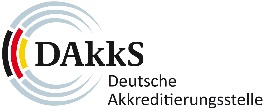 Nachweisblatt zur Begutachtung vor OrtNachweisblatt zur Begutachtung vor OrtNachweisblatt zur Begutachtung vor OrtNachweisblatt zur Begutachtung vor OrtNachweisblatt zur Begutachtung vor OrtAktenzeichen:Ggf. Standort:VerfahrensnummerPhase Ggf. Standort:Bericht-Nr.:vonBericht/enBPrüfartUntersuchungsmethoden	GC-MS		PTV vorhanden?	GC-MS/MS	GC-ECD	GC-NPD	GC-PFD	LC-MS	LC-MS/MS	Sonstige:	ASU L 00.00-34 (2010)	ASU L 00.00-38/1-4 (1998) (DIN EN 1528-1,2,3,4:1997)	ASU L 00.00-113 (2015)	ASU L 00.00-115 (2014) (DIN EN 15662:2009) 
bzw. ASU F 0057 (2011)	ASU L 00.00-115/1 (2015) (DIN EN 15662:2018)	L 00.00-155/1-3 (2018) (DIN EN 12393-1,2,3:2014)	L 00.00-164 (2018)	DIN CEN TS 17062:2020 (DIN SPEC 10488)	AOAC official method 970.52 (2006)	VDLUFA 3.3.7.1 (2011) 		VDLUFA 3.3.2.2 (2014)	HausverfahrenWirkstoffliste
(Anzahl der Wirkstoffe)	Aktuell		Verfügbar	Reporting Limit (RL) bzw. LOQ angegeben	Verfahren zur Aktualisierung 
(mind. jährliche Aktualisierung, Rückverfolgbarkeit)	Abdeckung des Wirkstoff-Scope 
(Erfüllung der Validierungskriterien LOQ, WDF-Rate, Präzision) 
für alle beantragten Untersuchungsmethoden ≥ 75 %; Basis: Liste der validierten Wirkstoffe aus dem jeweiligen Normverfahren	Verfahren, deren Scope zu < 75 % abgedeckt ist:
     Aktuelles SANTE Guidance document vorhanden und bekannt? 	Nein		Ja			AktuellPrüfanweisung vorhanden? 
(Bezüge zu den Untersuchungs-methoden)Dokument:      	Nein		Ja			Aktuell			Hinreichend detailliertReferenzsubstanzen	Alle Referenzsubstanzen vorhanden	Verfahren vorhanden	Zertifikate aktuell bzw. Verwendbarkeit sichergestellt	Neue Referenzsubstanzen qualifiziert (Abweichung < 10%)	Lagerbedingungen hinreichend überwacht?	Abbauverhalten kontrolliert?Lebensmittelgruppen Lebensmittelgruppen Lebensmittelgruppen Lebensmittelgruppen Lebensmittelgruppen Lebensmittelgruppen Validierung / Eignungs-prüfungLebensmittelgruppeValidiert 
in MatrixErfolgreich
Ja / NeinAnmel-dungB2	L1 Obst und Gemüse / 	L2 Saures Obst / 	L3 Trockenobst, Honig / 	L4a Öle, Ölsaaten und fetthaltige LM / 	L4b Ölfrüchte / 	L5 Getreide und Getreide-erzeugnisse, Hülsenfrüchte / 	L6 Spezialmatrizes Spezialmatrizes der Gruppe 6 wie Hopfen, Kakao, Kaffee, Tee und Gewürze müssen jeweils separat matrix-validiert werden, wenn sie 
zum Untersuchungsspektrum des Laboratoriums gehören. Komplexe Matrizes müssen nur vollständig validiert werden, wenn sie häufig untersucht werden. Wenn sie nur gelegentlich untersucht werden, kann die Validierung auf die Überprüfung der Reporting Limits durch Aufstockung eines Blank-Extrakts reduziert werden. / 	L7 Fleisch, Fisch, Schalen-tiere u. deren Erzeugnisse / 	L8 Milch, Milcherzeugnisse / 	L9 Eier / 	L10 Fett aus LM oder Fett tierischer Herkunft / 	L11 Säuglings- und Klein-kindernahrung / Futtermittelgruppen Futtermittelgruppen Futtermittelgruppen Futtermittelgruppen Futtermittelgruppen Futtermittelgruppen Validierung / Eignungs-prüfungFuttermittelgruppeValidiert 
in MatrixErfolgreich
Ja / NeinAnmel-dungB2Eine separate Validierung für Futtermittel kann für Gruppen entfallen, die schon als Lebens-mittel validiert wurden (außer Mischfuttermittel).Eine separate Validierung für Futtermittel kann für Gruppen entfallen, die schon als Lebens-mittel validiert wurden (außer Mischfuttermittel).	F1 Futterpflanzen / 	F2 Obsttrester / 	F3 Öle, Ölsaaten und fetthaltige FM / 	F4 Extraktionskuchen oder Mehl von Ölsaaten / 	F5 Getreide und Getreide-erzeugnisse, Hülsenfrüchte / 	F6 SpezialmatrizesSpezialmatrizes der Gruppe 6 wie Stroh und Heu müssen jeweils separat matrix-validiert werden, wenn sie zum Untersuchungsspektrum des Laboratoriums gehören. Komplexe Matrizes müssen nur vollständig validiert werden, wenn sie häufig untersucht werden. Wenn sie nur gelegentlich untersucht werden, kann die Validierung auf die Überprüfung der Reporting Limits durch Aufstockung eines Blank-Extrakts reduziert werden. / 	F7 Fleisch, Fisch, Schalen-tiere und Erzeugnisse / 	F8 Milch, Milcherzeugnisse / B2Eignungsprüfungen
(Bewertungsschema und Eignungsprüfungsplanung vorhanden?)	Eignungsprüfungsplanung vorhanden und alle Lebensmittel- bzw. Futtermittelgruppen berücksichtigt?Leistungsparameter
(Beispielhaft an ausgewählten 
Wirkstoffen;Wirkstoff: 
     Matrix: 
     	Matrixeffekt (bei Kalibration mit Lösemittelstandards) (± 20%)	Spezifität (Response Blindwert ≤ 30% des RL)	Linearität / Arbeitsbereich (|Rückgerechnete Konz.| ≤  20%)
Kalibrierpunkte:      	Bestimmungs-/Berichtsgrenze (Reporting Limit) (WDF, RSD erfüllt?)	Wiederholpräzision RSD (n=       ; ≤ 20%)	Interne Vergleichspräzision RSD (n=      ; ≤ 20%)	Wiederfindung (n=       , 70-120%)	Robustheit (Werden die Daten der fortlaufenden-Validierung berücksichtigt?)	Erweiterte Messunsicherheit (Verfahren vorhanden und U < 50%?)	Ionenverhältnis nach Tabellen 3 und 4 SANTE/12682/2019	Retentionszeit (± 0,1min)Qualitätssicherung	Interne Standardsubstanzen vor Extraktion 	Qualitätskontrollproben	Kontrollstandard an LOQ bzw. RL	Wiederfindungen (mind. 10% pro Detektionssystem)	System zur Absicherung positiver Befunde 
(2. Aufarbeitung mit Standardaddition, Mitführung von Matrixstandards)Prüfbericht	Prüfergebnisse können eindeutig den angewendeten Prüfverfahren zugeordnet werden	Nicht quantifizierbare Ergebnisse als „< RL“ oder „< LOQ“ angegeben (RL/LOQ ausgewiesen oder Hinweis auf Wirkstoffliste)	Ergebnisse zu allen geprüften Parametern berichtet oder Hinweis auf Wirkstoffliste	Berücksichtigung der Wiederfindungsrate bei der Ergebnisangabe eindeutig nachvollziehbarBemerkungen: (ggf. ein gesondertes Blatt für weitere Aufzeichnungen verwenden)Ort, Datum:Begutachter: